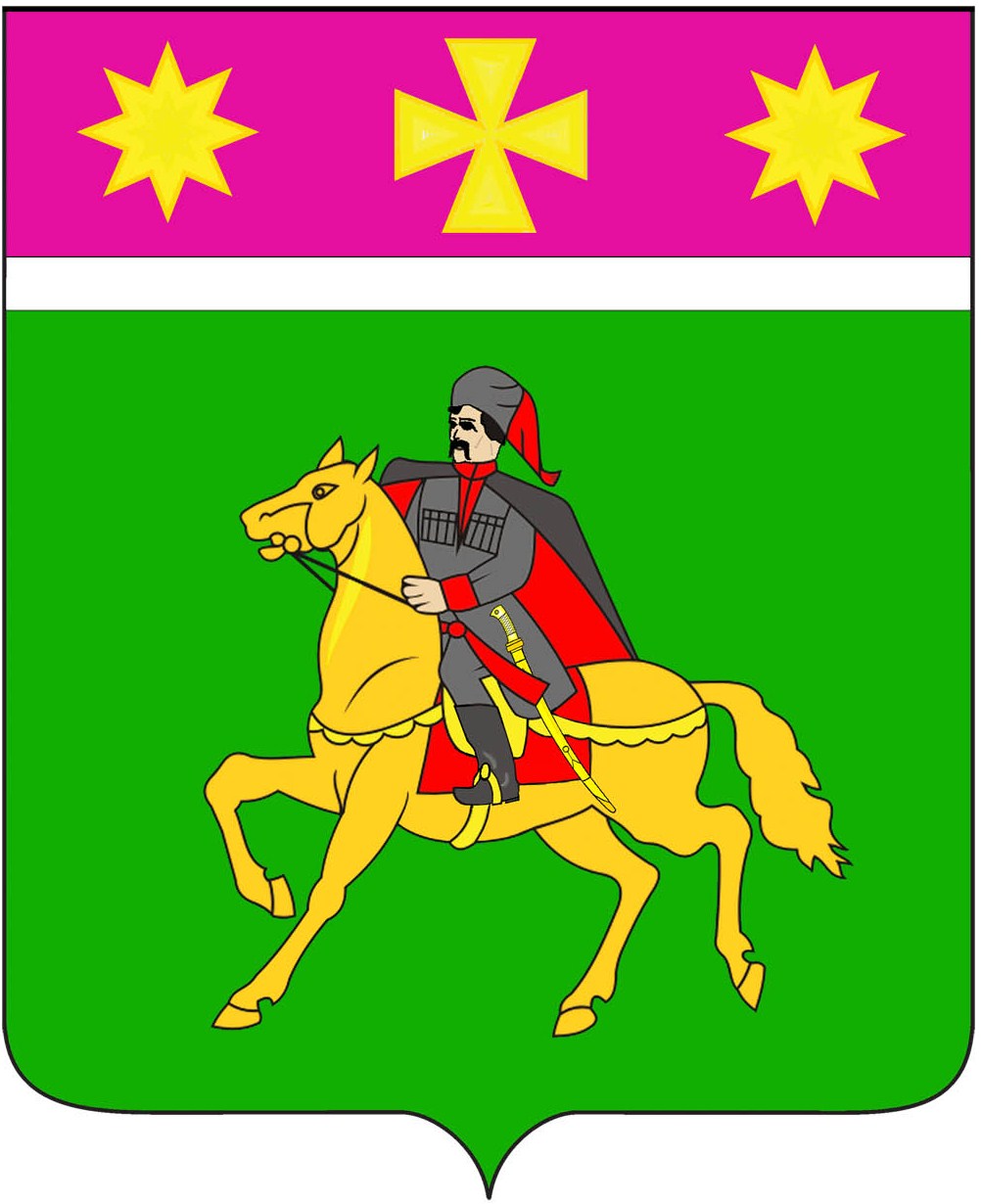 СОВЕТПолтавского сельского поселенияКрасноармейского района                                    Р Е Ш Е Н И Е                   ПРОЕКТ___________ 							                  №  _______станица Полтавская Об утверждении перечня видов и порядка  ведения  муниципального контроля и органов местного самоуправления, уполномоченных на их осуществление          В соответствии с Федеральными законами от  6 октября 2010 года  № 131-ФЗ «Об общих принципах организации местного самоуправления в Российской Федерации», от 26 декабря 2008  года  № 294-ФЗ «О защите прав юридических лиц и индивидуальных предпринимателей при осуществлении государственного контроля (надзора) и муниципального контроля» Совет Полтавского сельского поселения Красноармейского района  РЕШИЛ: 1. Утвердить Перечень видов муниципального контроля, осуществляемого администрацией Полтавского сельского поселения Красноармейского района (приложение № 1).         2. Утвердить  Порядок ведения перечня видов муниципального контроля и органов местного самоуправления, уполномоченных на их осуществление, на территории Полтавского сельского поселения Красноармейского района  (приложение № 2).         3. Решение Совета Полтавского сельского поселения от 26 января 2017 года № 37/4 «О Порядке ведения перечня видов муниципального контроля и  органов местного самоуправления, уполномоченных  на  их  осуществление, на территории  Полтавского сельского поселения Красноармейского района».          4.Общему отделу администрации Полтавского сельского поселения (Кузнецова) обнародовать настоящее решение в установленном порядке и разместить на официальном сайте администрации Полтавского сельского поселения в информационно-коммуникационной сети «Интернет» www.poltavadm.ru.5. Контроль за выполнением настоящего решения возложить на постоянную комиссию по законности, правопорядку, охране прав и свобод граждан и вопросам общественных объединений (Шрамков).6. Настоящее решение вступает в силу со дня его обнародования.Председатель СоветаПолтавского сельского поселения Красноармейского района                                                             С.Ф. ОлефиренкоГлава Полтавского сельского поселенияКрасноармейского района						       В.А. ПобожийПРИЛОЖЕНИЕУТВЕРЖДЕНрешением  Совета  Полтавского сельского поселенияКрасноармейского районаот __________№________ПЕРЕЧЕНЬ видов муниципального контроля, осуществляемого администрацией Полтавского сельского поселения Красноармейского районаНачальник общего отделаадминистрации Полтавского сельского поселенияКрасноармейского района 			                                                                                                Л. М. КузнецоваПРИЛОЖЕНИЕУТВЕРЖДЕНрешением Совета Полтавского   сельского   поселения Красноармейского районаот  ___________№  _______ПОРЯДОКведения перечня видов муниципального контроля и органов местного самоуправления, уполномоченных на их осуществление, на территории Полтавского сельского поселения Красноармейского района 1. Общие положения1.1. Порядок ведения перечня видов муниципального контроля и органов местного самоуправления, уполномоченных на их осуществление, на территории Полтавского сельского поселения Красноармейского района (далее – Порядок) разработан в соответствии с Федеральными законами от        6 октября 2003 года № 131-ФЗ «Об общих принципах организации местного самоуправления в Российской Федерации», от 26 декабря 2008 года № 294-ФЗ «О защите прав юридических лиц и индивидуальных предпринимателей при осуществлении государственного контроля (надзора) и муниципального контроля». 1.2. Органом местного самоуправления, уполномоченным на осуществление  муниципального контроля в соответствии с Федеральным законом  от 26 декабря 2008 года №  294-ФЗ «О защите прав юридических лиц и индивидуальных предпринимателей при осуществлении государственного контроля (надзора) и муниципального контроля», является администрация Полтавского сельского поселения в лице структурных подразделений администрации.1.3. Порядок организации  и осуществления муниципального контроля в соответствующей сфере деятельности устанавливается администрацией Полтавского сельского поселения в соответствии с действующим законодательством.2. Ведение Перечня2.1. В Перечень включается следующая информация:наименование вида муниципального контроля, осуществляемого на территории Полтавского сельского поселения Красноармейского района;структурное подразделение  администрации  Полтавского сельского поселения, ответственное за осуществление муниципального контроля;закон, предусматривающий осуществление  муниципального контроля.2.2. Перечень подлежит размещению на официальном сайте администрации Полтавского сельского поселения Красноармейского района  в информационно-телекоммуникационной сети «Интернет».Начальник общего отделаадминистрации Полтавского сельского поселенияКрасноармейского района 					               Л.М. КузнецоваПРИЛОЖЕНИЕУТВЕРЖДЕНрешением Совета Полтавского   сельского   поселения Красноармейского районаот  ___________№  _______ПОРЯДОКведения перечня видов муниципального контроля и органов местного самоуправления, уполномоченных на их осуществление, на территории Полтавского сельского поселения Красноармейского района 1. Общие положения1.1. Порядок ведения перечня видов муниципального контроля и органов местного самоуправления, уполномоченных на их осуществление, на территории Полтавского сельского поселения Красноармейского района (далее – Порядок) разработан в соответствии с Федеральными законами от        6 октября 2003 года № 131-ФЗ «Об общих принципах организации местного самоуправления в Российской Федерации», от 26 декабря 2008 года № 294-ФЗ «О защите прав юридических лиц и индивидуальных предпринимателей при осуществлении государственного контроля (надзора) и муниципального контроля». 1.2. Органом местного самоуправления, уполномоченным на осуществление  муниципального контроля в соответствии с Федеральным законом  от 26 декабря 2008 года №  294-ФЗ «О защите прав юридических лиц и индивидуальных предпринимателей при осуществлении государственного контроля (надзора) и муниципального контроля», является администрация Полтавского сельского поселения в лице структурных подразделений администрации.1.3. Порядок организации  и осуществления муниципального контроля в соответствующей сфере деятельности устанавливается администрацией Полтавского сельского поселения в соответствии с действующим законодательством.2. Ведение Перечня2.1. В Перечень включается следующая информация:наименование вида муниципального контроля, осуществляемого на территории Полтавского сельского поселения Красноармейского района;структурное подразделение  администрации  Полтавского сельского поселения, ответственное за осуществление муниципального контроля;закон, предусматривающий осуществление  муниципального контроля.2.2. Перечень подлежит размещению на официальном сайте администрации Полтавского сельского поселения Красноармейского района  в информационно-телекоммуникационной сети «Интернет».Начальник общего отделаадминистрации Полтавского сельского поселенияКрасноармейского района 				                          Л.М. Кузнецова№ п/пНаименование вида муниципального контроля, осуществляемого на территории Полтавского сельского поселения Красноармейского районаСтруктурное подразделение  администрации  Полтавского сельского поселения, ответственное за осуществление муниципального контроляЗакон, предусматривающий осуществление  муниципального контроля12341Осуществление муниципального контроля в области торговой деятельностиГлавный специалист по вопросам  пожарной безопасности, потребительской сфере и ЛПХ администрации  Полтавского сельского поселенияПункт 15 части 1 статьи 14, часть 1 статьи 17.1 Федерального закона от 6 октября 2003 года №  131-ФЗ «Об общих принципах организации местного самоуправления в Российской Федерации»2Осуществление муниципального контроля за сохранностью автомобильных дорог местного значения в границах населенных пунктов поселения Отдел ЖКХ и благоустройства администрации  Полтавского сельского поселенияПункт 5 части 1 статьи 14 Федерального закона от 6 октября 2003 года №  131-ФЗ «Об общих принципах организации местного самоуправления в Российской Федерации»3Осуществление внутреннего муниципального финансового контроля в сфере бюджетных правоотношенийФинансовый отдел администрации  Полтавского сельского поселения Пункт 1 части 1 статьи 14, часть 1 статьи 17.1 Федерального закона от 6 октября 2003 года №  131-ФЗ «Об общих принципах организации местного самоуправления в Российской Федерации»